		PREFACEThe Prison Rape Elimination Act (PREA) is a United States federal law passed in 2003 which established standards directing the prevention, detection and response of sexual assault incidents of inmates and residents. PREA established a set of standards that protects the Eighth Amendment Right (constitutional right against cruel and unusual punishment) of inmates and residents in confinement settings. The Office of Juvenile Justice (OJJ) has a zero tolerance towards all forms of sexual abuse and sexual harassment and takes all reports of sexual misconduct seriously.  In compliance with PREA Standard §115.389 regarding publication of aggregated sexual abuse data, OJJ reports sexual abuse incidents as required in the Department of Justice’s Survey of Sexual Victimization Summary. The information provided in this report is a review of sexual abuse and sexual harassment allegations made in the prior three years (2020, 2019, and 2018) and also includes corrective action(s) taken by the Agency to reduce sexual misconduct. The data was obtained from the Office of Juvenile Justice’s secure and contract facilities in accordance with the sexual abuse and sexual harassment definitions contained in the juvenile PREA standards. OJJ reviews sexual abuse and sexual harassment data to determine trends, patterns, and possible causes of sexual assault incidents occurring in its facilities to advance the Agency’s efforts to prevent, detect, and respond to all forms of sexual misconduct.  All personal identifiable information, including name, gender, and age has been redacted from this report, in an effort to protect the identity of youths in the custody of the Office of Juvenile Justice and to reduce any potential security and safety risks.   This report was prepared by the PREA Coordinator, reviewed by the Chief of Operations, and approved by the Deputy Secretary. Secure Facilities2020 PREA Investigations (January –December)2019 PREA Investigations (January –December)2018 PREA Investigations (January –December)The chart below represents the number of staff on youth sexual abuse and sexual harassment (SA/SH) related incidents reported in the secure facilities (Bridge City Center for Youth (BCCY), Swanson Center for Youth-Monroe (SCY-M), Swanson Center for Youth-Columbia (SCY-C), and Acadiana Center for Youth (ACY) and the outcomes of the investigations.It should be noted that 13.1% of the SA/SH reported during 2019 were pending outcomes at the time of this report.  In 2020, the Agency experienced a 52.2% decrease in the number of staff on youth related SA/SH   incidents when compared to the previous year.    With the exception of ACY, all of the secure facilities experienced a decrease in the number of staff on youth SA/SH related incidents from the previous year. In 2020, a total of 11 staff on youth SA/SH were reported: 2 substantiated, 3 unsubstantiated, 6 unfounded.    ACY opened its campus to youth in 2019; therefore, no data for this facility exists for the 2018 year.Chart below represents the number of youth on youth SA/SH related incidents reported in the secure facilities and the outcome of the investigations. In 2020 there was a 23% decrease in SA/SH allegations when compared to the previous year.   Both SCY-M and SCY-C experienced a decrease in the total number of SA/SH related incidents.BCCY experienced an 80% increase in the number of youth on youth SA/SH allegations from the previous year, while SCY-M experienced a 11.7% decrease in the number of youth on youth SA/SH related incidents.  In 2020, of the 29 PREA related youth on youth related incidents there were 3 substantiated, 10 unsubstantiated and 14 unfounded and 2 (1-BCCY/December & 1-ACY-October) were pending at the time of data collection.  Month to Month ComparisonSecure Facilities                                   2020	                                                                                 2019		                                          2018			                                     Overall Data ReviewOverall, the Agency experienced an average 44 allegations of SA/SH reports each year within its secure facilities over the last three years.  SCY-M experienced a significant decrease in the number of reported SA/SH allegations, while ACY and BCCY experienced a slight increase in the total number of SA/SH allegations reported during 2020 when compared to the 2019.   The 2020 month-to month comparison indicates the month that experienced largest number of SA/SH allegations were received during the month of June.  2020 Residential Contract Providers SA/SH related incidents(January –December)2019 Residential Contract Providers SA/SH related incidents(January –December)2018 Residential Contract Providers SA/SH related incidents(January –December)2017 Residential Contract Providers PREA related incidents(January –December)The chart below represents the number of staff on youth SA/SH related incidents reported in OJJ’s residential contract facilities and the outcomes of those investigations.One-third (7) of the total (21) SA/SH allegations involved staff and 42.9% were unfounded.The chart below represents the number of youth on youth SA/SH related incidents reported in OJJ’s residential contract facilities and the outcomes of the investigations.Of the 18 youth on youth S/A related incidents reported in 2019, 1 was substantiated compared to 2 in 2019 and 6 in 2018.  Overall, approximately 48% of the youth on youth SA/SH incidents were investigated and determined to be unfounded. 2020 SA/SH related incidents by Residential Contract ProvidersThere was a total of 25 SA/SH related incidents reported by the residential contract providers in 2020, 37 in 2019, and 38 in 2018.  A 32.4% decrease from the previous year. AMIkids had the largest number of SA/SH allegations during 2020; however, this facility was only slightly higher than a few others and AMIkids serviced a significant more youth than many of the other residential facilities. SummaryOJJ understands that PREA implementation is an agency-wide initiative, therefore any efforts made to enhance PREA implementation include its secure and residential contract facilities. Below are several of the actions OJJ took during 2020 to enhance the prevention, detection, and response to sexual abuse and sexual harassment incidents in its facilities.OJJ continues to require all new staff to attend and successfully complete a comprehensive PREA training. In addition, all staff receive PREA refresher training on an annual basis. This same curriculum is offered to OJJ’s residential contract providers to improve their staffs’ understanding of PREA and to maintain compliance with juvenile PREA standard §115.331.Cross gender and transgender pat search training is provided to all direct care and field services staff who may have contact with youth in accordance with juvenile PREA standard §115.315.Use of the Field PREA database for field investigators throughout the agency to track sexual abuse and sexual harassment allegations within residential facilities.Enhanced video monitoring technology in secure facilities. Because OJJ appreciates the magnitude of sexual safety within its facilities, the agency will continue its efforts to improve sexual safety throughout all of its facilities. Some of these actions may include the following:Full review of the Agency’s staffing plan for all facilities to identify patterns or trends in incidents of sexual abuse. Enhance data reporting to reflect a separation of sexual abuse and sexual harassment incidents.Improve the Agency PREA Compliance database for use by secure facilities to allow collection of routine data entry to monitor compliance.The agency took the following corrective action measures to improve PREA compliance related issues:Meetings and trainings were held with shift supervisors at secure facilities to improve staff ratio documentation.Training held for new PREA Field Investigators to replenish the pool of those trained to assist residential facilities in the investigating of SA/SA allegations. In accordance with PREA standard §115.388, a comparison was made between 2020, 2019, and 2018, for the secure and non-secure contract facilities. Data reflects an overall decrease in SA/SH related incidents. It should be noted that due to the Coronavirus Pandemic, OJJ reduced the number of youth serviced in its secure and residential facilities. In compliance with juvenile PREA standard §115.388, OJJ will make this information available to the public on its website, by the posting of this report. 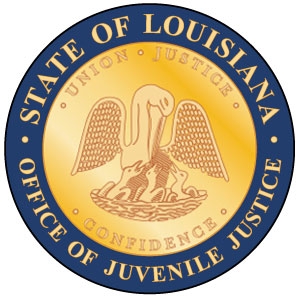 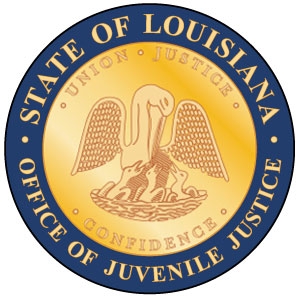 BCCYStaff on Youth SubstantiatedStaff on YouthUnsubstantiatedStaff on Youth  UnfoundedYouth on YouthSubstantiatedYouth on YouthUnsubstantiatedYouth on Youth UnfoundedStaff on Youth Pending Youth on Youth PendingTotal: 17002221100SCY- MStaff on Youth SubstantiatedStaff on YouthUnsubstantiatedStaff on Youth UnfoundedYouth on YouthSubstantiatedYouth on YouthUnsubstantiatedYouth on Youth  UnfoundedStaff on Youth PendingYouth on Youth PendingTotal: 911311101SCY- CStaff on Youth SubstantiatedStaff on YouthUnsubstantiatedStaff on Youth  UnfoundedYouth on Youth SubstantiatedYouth on YouthUnsubstantiatedYouth on Youth UnfoundedStaff on Youth PendingYouth on Youth PendingTotal: 701005100ACYStaff on Youth SubstantiatedStaff on YouthUnsubstantiatedStaff on Youth  UnfoundedYouth on Youth SubstantiatedYouth on YouthUnsubstantiatedYouth on Youth UnfoundedStaff on Youth PendingYouth on Youth PendingTotal: 702102101Staff/YouthYouth/Youth 1129 BCCYStaff on Youth SubstantiatedStaff on YouthUnsubstantiatedStaff on Youth  UnfoundedYouth on YouthSubstantiatedYouth on YouthUnsubstantiatedYouth on Youth UnfoundedStaff on Youth Pending Youth on Youth PendingTotal: 1518302100SCY- MStaff on Youth SubstantiatedStaff on YouthUnsubstantiatedStaff on Youth UnfoundedYouth on YouthSubstantiatedYouth on YouthUnsubstantiatedYouth on Youth  UnfoundedStaff on Youth PendingYouth on Youth PendingTotal: 35034361234SCY- CStaff on Youth SubstantiatedStaff on YouthUnsubstantiatedStaff on Youth  UnfoundedYouth on Youth SubstantiatedYouth on YouthUnsubstantiatedYouth on Youth UnfoundedStaff on Youth PendingYouth on Youth PendingTotal: 700001501ACYStaff on Youth SubstantiatedStaff on YouthUnsubstantiatedStaff on Youth  UnfoundedYouth on Youth SubstantiatedYouth on YouthUnsubstantiatedYouth on Youth UnfoundedStaff on Youth PendingYouth on Youth PendingTotal: 101000000Staff/YouthYouth/Youth 2335 BCCYStaff on Youth SubstantiatedStaff on YouthUnsubstantiatedStaff on Youth  UnfoundedYouth on YouthSubstantiatedYouth on YouthUnsubstantiatedYouth on Youth UnfoundedTotal:15062142SCY- MStaff on Youth SubstantiatedStaff on YouthUnsubstantiatedStaff on Youth UnfoundedYouth on YouthSubstantiatedYouth on YouthUnsubstantiatedYouth on Youth  UnfoundedTotal:15 032217SCY- CStaff on Youth SubstantiatedStaff on YouthUnsubstantiatedStaff on Youth  UnfoundedYouth on Youth SubstantiatedYouth on YouthUnsubstantiatedYouth on Youth UnfoundedTotal:3002001Staff/YouthYouth/Youth1518Secure Facility202020192018BCCY2128SCY-M5105SCY-C102ACY31N/ATotal Number 112315Secure Facility202020192018BCCY1537SCY-M32510SCY-C671ACY30N/ATotal Number 293518January4February4March2April2May3June11July5August2September2October2November0December3Total40January11February5March5April7May10June6July1August3September3October1November5December1Total58January10February2March0April3May3June1July3August8September1October1November0December1Total33Side-by Side Facility Comparison 202020192018BCCY171515SCY-M93515SCY-C773ACY71N/ATotal Number 405833Christian AcresStaff on Staff SubstantiatedStaff on Youth UnsubstantiatedStaff on Youth  UnfoundedYouth on YouthSubstantiatedYouth on YouthUnsubstantiatedYouth on Youth Unfounded5 000 0 23AMIkids-AcadianaStaff on Staff SubstantiatedStaff on Youth UnsubstantiatedStaff on Youth  UnfoundedYouth on YouthSubstantiatedYouth on YouthUnsubstantiatedYouth on Youth Unfounded6 101022Rutherford HouseStaff on Staff SubstantiatedStaff on Youth UnsubstantiatedStaff on Youth  UnfoundedYouth on YouthSubstantiatedYouth on YouthUnsubstantiatedYouth on Youth Unfounded0 000 000RenaissanceStaff on Staff SubstantiatedStaff on Youth UnsubstantiatedStaff on Youth  UnfoundedYouth on YouthSubstantiatedYouth on YouthUnsubstantiatedYouth on Youth Unfounded0 000000Johnny Robinson’s Boys HomeStaff on Staff SubstantiatedStaff on Youth UnsubstantiatedStaff on Youth  UnfoundedYouth on YouthSubstantiatedYouth on YouthUnsubstantiatedYouth on Youth Unfounded0 00 0 0 00Ware Youth Center-Intensive ResidentialStaff on Staff SubstantiatedStaff on Youth UnsubstantiatedStaff on Youth  UnfoundedYouth on YouthSubstantiatedYouth on YouthUnsubstantiatedYouth on Youth Unfounded4000124Ware Youth Center-Group & Treatment HomeStaff on Staff SubstantiatedStaff on Youth UnsubstantiatedStaff on Youth  UnfoundedYouth on YouthSubstantiatedYouth on YouthUnsubstantiatedYouth on Youth Unfounded3000003Ware Youth Center ShelterStaff on Staff SubstantiatedStaff on Youth UnsubstantiatedStaff on Youth  UnfoundedYouth on YouthSubstantiatedYouth on YouthUnsubstantiatedYouth on Youth Unfounded1 00 0 0 10Boys VillageStaff on Staff SubstantiatedStaff on Youth UnsubstantiatedStaff on Youth  UnfoundedYouth on YouthSubstantiatedYouth on YouthUnsubstantiatedYouth on Youth Unfounded1 00 0 0 1Harmony Center-AB HornStaff on Staff SubstantiatedStaff on Youth UnsubstantiatedStaff on Youth  UnfoundedYouth on YouthSubstantiatedYouth on YouthUnsubstantiatedYouth on Youth Unfounded0000000Harmony Center-Harmony IIIStaff on Staff SubstantiatedStaff on Youth UnsubstantiatedStaff on Youth  UnfoundedYouth on YouthSubstantiatedYouth on YouthUnsubstantiatedYouth on Youth Unfounded1000001La Maison de GraceStaff on Staff SubstantiatedStaff on Youth UnsubstantiatedStaff on Youth  UnfoundedYouth on YouthSubstantiatedYouth on YouthUnsubstantiatedYouth on Youth Unfounded3201001L.L. Brandon HouseStaff on Staff SubstantiatedStaff on Youth UnsubstantiatedStaff on Youth  UnfoundedYouth on YouthSubstantiatedYouth on YouthUnsubstantiatedYouth on Youth Unfounded0000000Youth OasisStaff on Staff SubstantiatedStaff on Youth UnsubstantiatedStaff on Youth  UnfoundedYouth on YouthSubstantiatedYouth on YouthUnsubstantiatedYouth on Youth Unfounded1100000Christian Acres TLPStaff on Staff SubstantiatedStaff on Youth UnsubstantiatedStaff on Youth  UnfoundedYouth on YouthSubstantiatedYouth on YouthUnsubstantiatedYouth on Youth Unfounded1001001Christian AcresStaff on Staff SubstantiatedStaff on Youth UnsubstantiatedStaff on Youth  UnfoundedYouth on YouthSubstantiatedYouth on YouthUnsubstantiatedYouth on Youth Unfounded5 000 1 40AMIkids-AcadianaStaff on Staff SubstantiatedStaff on Youth UnsubstantiatedStaff on Youth  UnfoundedYouth on YouthSubstantiatedYouth on YouthUnsubstantiatedYouth on Youth Unfounded3 000 021Rutherford HouseStaff on Staff SubstantiatedStaff on Youth UnsubstantiatedStaff on Youth  UnfoundedYouth on YouthSubstantiatedYouth on YouthUnsubstantiatedYouth on Youth Unfounded1 000 010RenaissanceStaff on Staff SubstantiatedStaff on Youth UnsubstantiatedStaff on Youth  UnfoundedYouth on YouthSubstantiatedYouth on YouthUnsubstantiatedYouth on Youth Unfounded4 000013Johnny Robinson’s Boys HomeStaff on Staff SubstantiatedStaff on Youth UnsubstantiatedStaff on Youth  UnfoundedYouth on YouthSubstantiatedYouth on YouthUnsubstantiatedYouth on Youth Unfounded0 00 0 0 00Ware Youth Center-Intensive ResidentialStaff on Staff SubstantiatedStaff on Youth UnsubstantiatedStaff on Youth  UnfoundedYouth on YouthSubstantiatedYouth on YouthUnsubstantiatedYouth on Youth Unfounded2000011Ware Youth Center-Group & Treatment HomeStaff on Staff SubstantiatedStaff on Youth UnsubstantiatedStaff on Youth  UnfoundedYouth on YouthSubstantiatedYouth on YouthUnsubstantiatedYouth on Youth Unfounded3000201Ware Youth Center ShelterStaff on Staff SubstantiatedStaff on Youth UnsubstantiatedStaff on Youth  UnfoundedYouth on YouthSubstantiatedYouth on YouthUnsubstantiatedYouth on Youth Unfounded0 00 0 0 00Boys VillageStaff on Staff SubstantiatedStaff on Youth UnsubstantiatedStaff on Youth  UnfoundedYouth on YouthSubstantiatedYouth on YouthUnsubstantiatedYouth on Youth Unfounded10 21 0 0 25Harmony Center-AB HornStaff on Staff SubstantiatedStaff on Youth UnsubstantiatedStaff on Youth  UnfoundedYouth on YouthSubstantiatedYouth on YouthUnsubstantiatedYouth on Youth Unfounded1000010Harmony Center-Harmony IIIStaff on Staff SubstantiatedStaff on Youth UnsubstantiatedStaff on Youth  UnfoundedYouth on YouthSubstantiatedYouth on YouthUnsubstantiatedYouth on Youth Unfounded0000000Christian AcresStaff on Staff SubstantiatedStaff on Youth UnsubstantiatedStaff on Youth  UnfoundedYouth on YouthSubstantiatedYouth on YouthUnsubstantiatedYouth on Youth Unfounded5 2  00201AMIkids-AcadianaStaff on Staff SubstantiatedStaff on Youth UnsubstantiatedStaff on Youth  UnfoundedYouth on YouthSubstantiatedYouth on YouthUnsubstantiatedYouth on Youth Unfounded0 000 000Rutherford HouseStaff on Staff SubstantiatedStaff on Youth UnsubstantiatedStaff on Youth  UnfoundedYouth on YouthSubstantiatedYouth on YouthUnsubstantiatedYouth on Youth Unfounded3 000 021RenaissanceStaff on Staff SubstantiatedStaff on Youth UnsubstantiatedStaff on Youth  UnfoundedYouth on YouthSubstantiatedYouth on YouthUnsubstantiatedYouth on Youth Unfounded2 000011 Johnny Robinson’s Boys HomeStaff on Staff SubstantiatedStaff on Youth UnsubstantiatedStaff on Youth  UnfoundedYouth on YouthSubstantiatedYouth on YouthUnsubstantiatedYouth on Youth Unfounded0 00 0 0 00Ware Youth Center- Intensive ResidentialStaff on Staff SubstantiatedStaff on Youth UnsubstantiatedStaff on Youth  UnfoundedYouth on YouthSubstantiatedYouth on YouthUnsubstantiatedYouth on Youth Unfounded4101101Ware Youth Center-Group HomeStaff on Staff SubstantiatedStaff on Youth UnsubstantiatedStaff on Youth  UnfoundedYouth on YouthSubstantiatedYouth on YouthUnsubstantiatedYouth on Youth Unfounded3000102Ware Youth Center-ShelterStaff on Staff SubstantiatedStaff on Youth UnsubstantiatedStaff on Youth  UnfoundedYouth on YouthSubstantiatedYouth on YouthUnsubstantiatedYouth on Youth Unfounded7000214Ware Youth Center-Treatment CenterStaff on Staff SubstantiatedStaff on Youth UnsubstantiatedStaff on Youth  UnfoundedYouth on YouthSubstantiatedYouth on YouthUnsubstantiatedYouth on Youth Unfounded0000000Boys VillageStaff on Staff SubstantiatedStaff on Youth UnsubstantiatedStaff on Youth  UnfoundedYouth on YouthSubstantiatedYouth on YouthUnsubstantiatedYouth on Youth Unfounded7010051Harmony Center-AB HornStaff on Staff SubstantiatedStaff on Youth UnsubstantiatedStaff on Youth  UnfoundedYouth on YouthSubstantiatedYouth on YouthUnsubstantiatedYouth on Youth Unfounded1000001Harmony Center-Harmony IIIStaff on Staff SubstantiatedStaff on Youth UnsubstantiatedStaff on Youth  UnfoundedYouth on YouthSubstantiatedYouth on YouthUnsubstantiatedYouth on Youth Unfounded2000011Boy’s Town- ResidentialStaff on Staff SubstantiatedStaff on Youth UnsubstantiatedStaff on Youth  UnfoundedYouth on YouthSubstantiatedYouth on YouthUnsubstantiatedYouth on Youth Unfounded1000010Boy’s Town-ShelterStaff on Staff SubstantiatedStaff on Youth UnsubstantiatedStaff on Youth  UnfoundedYouth on YouthSubstantiatedYouth on YouthUnsubstantiatedYouth on Youth Unfounded1000010Christian AcresStaff on Staff SubstantiatedStaff on Youth UnsubstantiatedStaff on Youth  UnfoundedYouth on YouthSubstantiatedYouth on YouthUnsubstantiatedYouth on Youth Unfounded6 0  00141AMIkids-AcadianaStaff on Staff SubstantiatedStaff on Youth UnsubstantiatedStaff on Youth  UnfoundedYouth on YouthSubstantiatedYouth on YouthUnsubstantiatedYouth on Youth Unfounded4 010 030Rutherford HouseStaff on Staff SubstantiatedStaff on Youth UnsubstantiatedStaff on Youth  UnfoundedYouth on YouthSubstantiatedYouth on YouthUnsubstantiatedYouth on Youth Unfounded3 010 020RenaissanceStaff on Staff SubstantiatedStaff on Youth UnsubstantiatedStaff on Youth  UnfoundedYouth on YouthSubstantiatedYouth on YouthUnsubstantiatedYouth on Youth Unfounded2 010001 Johnny Robinson’s Boys HomeStaff on Staff SubstantiatedStaff on Youth UnsubstantiatedStaff on Youth  UnfoundedYouth on YouthSubstantiatedYouth on YouthUnsubstantiatedYouth on Youth Unfounded1 00 0 0 01 Ware Youth Center-Intensive ResidentialStaff on Staff SubstantiatedStaff on Youth UnsubstantiatedStaff on Youth  UnfoundedYouth on YouthSubstantiatedYouth on YouthUnsubstantiatedYouth on Youth Unfounded2100001Ware Youth Center-Group HomeStaff on Staff SubstantiatedStaff on Youth UnsubstantiatedStaff on Youth  UnfoundedYouth on YouthSubstantiatedYouth on YouthUnsubstantiatedYouth on Youth Unfounded1000010Ware Youth Center-ShelterStaff on Staff SubstantiatedStaff on Youth UnsubstantiatedStaff on Youth  UnfoundedYouth on YouthSubstantiatedYouth on YouthUnsubstantiatedYouth on Youth Unfounded3000021Ware Youth Center-Treatment CenterStaff on Staff SubstantiatedStaff on Youth UnsubstantiatedStaff on Youth  UnfoundedYouth on YouthSubstantiatedYouth on YouthUnsubstantiatedYouth on Youth Unfounded0000000Boys VillageStaff on Staff SubstantiatedStaff on Youth UnsubstantiatedStaff on Youth  UnfoundedYouth on YouthSubstantiatedYouth on YouthUnsubstantiatedYouth on Youth Unfounded2000002Harmony CenterStaff on Staff SubstantiatedStaff on Youth UnsubstantiatedStaff on Youth  UnfoundedYouth on YouthSubstantiatedYouth on YouthUnsubstantiatedYouth on Youth Unfounded2010001Boy’s Town- ResidentialStaff on Staff SubstantiatedStaff on Youth UnsubstantiatedStaff on Youth  UnfoundedYouth on YouthSubstantiatedYouth on YouthUnsubstantiatedYouth on Youth Unfounded0000000Boy’s Town-ShelterStaff on Staff SubstantiatedStaff on Youth UnsubstantiatedStaff on Youth  UnfoundedYouth on YouthSubstantiatedYouth on YouthUnsubstantiatedYouth on Youth Unfounded0000000Non-Secure Residential Facilities202020192018Christian Acres Youth Center (CA)012AMIkids-Acadiana (AMI)200Rutherford House (RH)000Renaissance Home for Youth (RHY)000Johnny Robinson’s Boys Home (JRBH)000Ware Youth Center-Intensive Residential (WYC-IR)002Ware Youth Center-Group Home & Treatment Home 000Ware Youth Center-Shelter (WYC-S)000Boy’s Village (BV)031Harmony Center (HC)-Harmony III000Harmony Center (HC)-AB Horn000Boy’s Town- residential (BT-R)030Boy’s Town- shelter (BT-S)000La Maison de Grace3N/AN/AYouth Oasis1N/AN/AL.L. Brandon House0N/AN/AChristian Acres-White House 1N/AN/ATotal Number 776Non-Secure Residential Facilities202020192018Christian Acres Youth Center (CA)416AMIkids-Acadiana (AMI)433Rutherford House (RH)012Renaissance Home for Youth (RHY)041Johnny Robinson’s Boys Home (JRBH)011Ware Youth Center-Intensive Residential (WYC-IR)422Ware Youth Center-Group Home/Treatment330Ware Youth Center-shelter (WYC-S)103Boy’s Village (BV)172Harmony Center (HC)-AB Horn010Harmony Center (HC)-Harmony III101Boy’s Town- residential (BT-R)030Boy’s Town- shelter (BT-S)040Total Number 183022Non-Secure Residential FacilitiesTotal Number of SA/SH Related Incidents% ofSA/SH IncidentsTotal Number of Unduplicated OJJ Youth ServedChristian Acres Youth Center (CA)413%227AMIkids-Acadiana (AMI)68%75Rutherford House (RH)03%90Renaissance Home for Youth (RHY)011%43Johnny Robinson’s Boys Home (JRBH)03%65Ware Youth Center-Intensive residential (WYC-IR)       411.8%34Ware Youth Center-group home/treatment (WYC-GH)35.9%51Ware Youth Center-shelter (WYC-S)12.9%35Boy’s Village (BV)11.4%73Harmony Center (HC-III)13.1%32Harmony Center-AB Horne (HC-AB)00%20La Maison de Grace320%15Youth Oasis14.2%24L.L. Brandon House00%62Christian Acres-White House 12.9%34